 NYS Agency-Based Voter Registration Form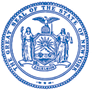 VOTER REGISTRATION APPLICATION (instructions on back)Yes, I need an application for an Absentee Ballot	Please print or type in blue or black ink	Yes, I would like to be an Election Day worker(Optional) Register to donate your organs and tissues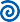 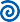 By signing below, you certify that you are:16 years of age or olderConsent to donate all of your organs and tissues for transplantation, research, or both;Authorizing the Board of Elections to provide your name and identifying information to NYS Donate Life Registry for enrollment;And authorizing the Registry to allow access to this information to federally regulated organ procurement organizations and NYS-licensed tissue and eye banks and others approved by the NYS Commissioner of Health hospitals upon your death./	/Signature	DateQualifications for RegistrationYou Can Use This Form To:register to vote in New York State;change your name and/or address, if there is a change since you last voted;enroll in a political party or change your enrollment;pre-register to vote if you are 16 or 17 years of age.To Register You Must:be a U.S. citizen;be 18 years old (you may pre-register at 16 or 17 but cannot vote until you are 18);be a resident of the County, or of the City of New York at least 30 days before an election;not be in prison for a felony conviction;not claim the right to vote elsewhere; andnot found to be incompetent by a court.Important!If you believe that someone has interfered with your right to register or to decline to register to vote, your right to privacy in deciding whether to register or in applying to register to vote, or your right to choose your own political party or other political preference, you may file a complaint with:NYS Board of Elections 40 North Pearl St, Suite 5Albany, NY 12207-2729Telephone: 1-800-469-6872;TDD/TTY users contact the New York State Relay at 711; or visit our web site - www.elections.ny.govYour decision to register will remain confidential and will be used only for voter registration purposes. Anyone not choosing to register to vote and/ or information regarding the office to which the application was submitted will remain confidential, to be used only for voter registration purposes.____________________________________________________________________________________________________Verifying your identityWe will try to check your identity before Election Day, through the DMV number (driver’s license number or non-driver ID number), or the last four digits of your social security number, which you will fill in Box 9.If you do not have a DMV or Social Security number, you may use a valid photo ID, a current utility bill, bank statement, paycheck, government check or some other government document that shows your name and address. You may include a copy of one of those types of ID with this form.If we are unable to verify your identity before Election Day, you will be asked for ID when you vote for the first time.To complete this form:It is a crime to procure a false registration or to furnish false information to the Board of Elections.Box 9: You must make one selection. For questions refer to Verifying your identity above.Box 10: If you have never voted before, write “None”. If you can’t remember when you last voted, put a question mark (?). If you voted before under a different name, put down that name. If not, write “Same”.Box 11: Check one box only. Political party enrollment is optional but that, in order to vote in a primary election of a political party, a voter must enroll in that political party, unless state party rules allow otherwise.___________________________________________________________________________________________________OCFS-6025 (Rev. 07/2022)                                       DO NOT WRITE IN SHADED AREAS - COMPLETE ALL QUESTIONS NOT LISTED AS OPTIONAL. PLEASE PRINT CLEARLY                           Page 1 of 6OCFS-6025 (Rev. 07/2022)                                       DO NOT WRITE IN SHADED AREAS - COMPLETE ALL QUESTIONS NOT LISTED AS OPTIONAL. PLEASE PRINT CLEARLY                           Page 1 of 6OCFS-6025 (Rev. 07/2022)                                       DO NOT WRITE IN SHADED AREAS - COMPLETE ALL QUESTIONS NOT LISTED AS OPTIONAL. PLEASE PRINT CLEARLY                           Page 1 of 6OCFS-6025 (Rev. 07/2022)                                       DO NOT WRITE IN SHADED AREAS - COMPLETE ALL QUESTIONS NOT LISTED AS OPTIONAL. PLEASE PRINT CLEARLY                           Page 1 of 6OCFS-6025 (Rev. 07/2022)                                       DO NOT WRITE IN SHADED AREAS - COMPLETE ALL QUESTIONS NOT LISTED AS OPTIONAL. PLEASE PRINT CLEARLY                           Page 1 of 6OCFS-6025 (Rev. 07/2022)                                       DO NOT WRITE IN SHADED AREAS - COMPLETE ALL QUESTIONS NOT LISTED AS OPTIONAL. PLEASE PRINT CLEARLY                           Page 1 of 6OCFS-6025 (Rev. 07/2022)                                       DO NOT WRITE IN SHADED AREAS - COMPLETE ALL QUESTIONS NOT LISTED AS OPTIONAL. PLEASE PRINT CLEARLY                           Page 1 of 6OCFS-6025 (Rev. 07/2022)                                       DO NOT WRITE IN SHADED AREAS - COMPLETE ALL QUESTIONS NOT LISTED AS OPTIONAL. PLEASE PRINT CLEARLY                           Page 1 of 6OCFS-6025 (Rev. 07/2022)                                       DO NOT WRITE IN SHADED AREAS - COMPLETE ALL QUESTIONS NOT LISTED AS OPTIONAL. PLEASE PRINT CLEARLY                           Page 1 of 6OCFS-6025 (Rev. 07/2022)                                       DO NOT WRITE IN SHADED AREAS - COMPLETE ALL QUESTIONS NOT LISTED AS OPTIONAL. PLEASE PRINT CLEARLY                           Page 1 of 6OCFS-6025 (Rev. 07/2022)                                       DO NOT WRITE IN SHADED AREAS - COMPLETE ALL QUESTIONS NOT LISTED AS OPTIONAL. PLEASE PRINT CLEARLY                           Page 1 of 6OCFS-6025 (Rev. 07/2022)                                       DO NOT WRITE IN SHADED AREAS - COMPLETE ALL QUESTIONS NOT LISTED AS OPTIONAL. PLEASE PRINT CLEARLY                           Page 1 of 6OCFS-6025 (Rev. 07/2022)                                       DO NOT WRITE IN SHADED AREAS - COMPLETE ALL QUESTIONS NOT LISTED AS OPTIONAL. PLEASE PRINT CLEARLY                           Page 1 of 6OCFS-6025 (Rev. 07/2022)                                       DO NOT WRITE IN SHADED AREAS - COMPLETE ALL QUESTIONS NOT LISTED AS OPTIONAL. PLEASE PRINT CLEARLY                           Page 1 of 6OCFS-6025 (Rev. 07/2022)                                       DO NOT WRITE IN SHADED AREAS - COMPLETE ALL QUESTIONS NOT LISTED AS OPTIONAL. PLEASE PRINT CLEARLY                           Page 1 of 6NEW YORK STATEOFFICE OF CHILDREN AND FAMILY SERVICESAPPLICATION FOR CHILD CARE ASSISTANCENEW YORK STATEOFFICE OF CHILDREN AND FAMILY SERVICESAPPLICATION FOR CHILD CARE ASSISTANCENEW YORK STATEOFFICE OF CHILDREN AND FAMILY SERVICESAPPLICATION FOR CHILD CARE ASSISTANCENEW YORK STATEOFFICE OF CHILDREN AND FAMILY SERVICESAPPLICATION FOR CHILD CARE ASSISTANCENEW YORK STATEOFFICE OF CHILDREN AND FAMILY SERVICESAPPLICATION FOR CHILD CARE ASSISTANCENEW YORK STATEOFFICE OF CHILDREN AND FAMILY SERVICESAPPLICATION FOR CHILD CARE ASSISTANCENEW YORK STATEOFFICE OF CHILDREN AND FAMILY SERVICESAPPLICATION FOR CHILD CARE ASSISTANCENEW YORK STATEOFFICE OF CHILDREN AND FAMILY SERVICESAPPLICATION FOR CHILD CARE ASSISTANCENEW YORK STATEOFFICE OF CHILDREN AND FAMILY SERVICESAPPLICATION FOR CHILD CARE ASSISTANCENEW YORK STATEOFFICE OF CHILDREN AND FAMILY SERVICESAPPLICATION FOR CHILD CARE ASSISTANCENEW YORK STATEOFFICE OF CHILDREN AND FAMILY SERVICESAPPLICATION FOR CHILD CARE ASSISTANCENEW YORK STATEOFFICE OF CHILDREN AND FAMILY SERVICESAPPLICATION FOR CHILD CARE ASSISTANCENEW YORK STATEOFFICE OF CHILDREN AND FAMILY SERVICESAPPLICATION FOR CHILD CARE ASSISTANCENEW YORK STATEOFFICE OF CHILDREN AND FAMILY SERVICESAPPLICATION FOR CHILD CARE ASSISTANCENEW YORK STATEOFFICE OF CHILDREN AND FAMILY SERVICESAPPLICATION FOR CHILD CARE ASSISTANCEATTENTION:  This application is used to apply ONLY for Category 2 or 3 Child Care Assistance.  To apply for Public Assistance or other benefits, including Category 1 Child Care Assistance, you must use the New York State Application for Certain Benefits and Services (LDSS-2921).ATTENTION:  This application is used to apply ONLY for Category 2 or 3 Child Care Assistance.  To apply for Public Assistance or other benefits, including Category 1 Child Care Assistance, you must use the New York State Application for Certain Benefits and Services (LDSS-2921).ATTENTION:  This application is used to apply ONLY for Category 2 or 3 Child Care Assistance.  To apply for Public Assistance or other benefits, including Category 1 Child Care Assistance, you must use the New York State Application for Certain Benefits and Services (LDSS-2921).ATTENTION:  This application is used to apply ONLY for Category 2 or 3 Child Care Assistance.  To apply for Public Assistance or other benefits, including Category 1 Child Care Assistance, you must use the New York State Application for Certain Benefits and Services (LDSS-2921).ATTENTION:  This application is used to apply ONLY for Category 2 or 3 Child Care Assistance.  To apply for Public Assistance or other benefits, including Category 1 Child Care Assistance, you must use the New York State Application for Certain Benefits and Services (LDSS-2921).ATTENTION:  This application is used to apply ONLY for Category 2 or 3 Child Care Assistance.  To apply for Public Assistance or other benefits, including Category 1 Child Care Assistance, you must use the New York State Application for Certain Benefits and Services (LDSS-2921).ATTENTION:  This application is used to apply ONLY for Category 2 or 3 Child Care Assistance.  To apply for Public Assistance or other benefits, including Category 1 Child Care Assistance, you must use the New York State Application for Certain Benefits and Services (LDSS-2921).ATTENTION:  This application is used to apply ONLY for Category 2 or 3 Child Care Assistance.  To apply for Public Assistance or other benefits, including Category 1 Child Care Assistance, you must use the New York State Application for Certain Benefits and Services (LDSS-2921).ATTENTION:  This application is used to apply ONLY for Category 2 or 3 Child Care Assistance.  To apply for Public Assistance or other benefits, including Category 1 Child Care Assistance, you must use the New York State Application for Certain Benefits and Services (LDSS-2921).ATTENTION:  This application is used to apply ONLY for Category 2 or 3 Child Care Assistance.  To apply for Public Assistance or other benefits, including Category 1 Child Care Assistance, you must use the New York State Application for Certain Benefits and Services (LDSS-2921).ATTENTION:  This application is used to apply ONLY for Category 2 or 3 Child Care Assistance.  To apply for Public Assistance or other benefits, including Category 1 Child Care Assistance, you must use the New York State Application for Certain Benefits and Services (LDSS-2921).ATTENTION:  This application is used to apply ONLY for Category 2 or 3 Child Care Assistance.  To apply for Public Assistance or other benefits, including Category 1 Child Care Assistance, you must use the New York State Application for Certain Benefits and Services (LDSS-2921).ATTENTION:  This application is used to apply ONLY for Category 2 or 3 Child Care Assistance.  To apply for Public Assistance or other benefits, including Category 1 Child Care Assistance, you must use the New York State Application for Certain Benefits and Services (LDSS-2921).ATTENTION:  This application is used to apply ONLY for Category 2 or 3 Child Care Assistance.  To apply for Public Assistance or other benefits, including Category 1 Child Care Assistance, you must use the New York State Application for Certain Benefits and Services (LDSS-2921).ATTENTION:  This application is used to apply ONLY for Category 2 or 3 Child Care Assistance.  To apply for Public Assistance or other benefits, including Category 1 Child Care Assistance, you must use the New York State Application for Certain Benefits and Services (LDSS-2921).CASE NAMECASE NAMECASE NAMECASE #  REGISTRY #OFFICEOFFICEUNITUNITWORKERWORKERWORKERWORKERAPP DATE      /       /      APP DATE      /       /      DISTRICT:CASE TYPE:  40Services Transaction Type:    New Open      Reopen      Recert.Services Transaction Type:    New Open      Reopen      Recert.Services Transaction Type:    New Open      Reopen      Recert.Disposition:      Denial      Denial     Reason CodeReason Code Withdrawal   SECTION 1.  APPLICANT'S INFORMATION   SECTION 1.  APPLICANT'S INFORMATION   SECTION 1.  APPLICANT'S INFORMATION   SECTION 1.  APPLICANT'S INFORMATION   SECTION 1.  APPLICANT'S INFORMATION   SECTION 1.  APPLICANT'S INFORMATION   SECTION 1.  APPLICANT'S INFORMATION   FIRST NAME M.I.LAST NAME (Please include any ALIASES or MAIDEN names in parentheses.)LAST NAME (Please include any ALIASES or MAIDEN names in parentheses.)LAST NAME (Please include any ALIASES or MAIDEN names in parentheses.)PHONE NUMBER   (   )     -     PHONE NUMBER   (   )     -     STREET ADDRESSSTREET ADDRESSAPT NO.CITYCITYSTATEZIP CODEMAILING ADDRESS (IF DIFFERENT FROM ABOVE)MAILING ADDRESS (IF DIFFERENT FROM ABOVE)APT NO.CITYCITYSTATEZIP CODEFORMER ADDRESS (IN PAST YEAR)FORMER ADDRESS (IN PAST YEAR)FORMER ADDRESS (IN PAST YEAR)FORMER ADDRESS (IN PAST YEAR)OTHER PHONE NUMBERS WHERE YOU CAN BE REACHEDOTHER PHONE NUMBERS WHERE YOU CAN BE REACHEDOTHER PHONE NUMBERS WHERE YOU CAN BE REACHEDMarital status?           Single         Married        Divorced       Separated       Widowed  Marital status?           Single         Married        Divorced       Separated       Widowed  Marital status?           Single         Married        Divorced       Separated       Widowed  Marital status?           Single         Married        Divorced       Separated       Widowed  OTHER PHONE NUMBERS WHERE YOU CAN BE REACHEDOTHER PHONE NUMBERS WHERE YOU CAN BE REACHEDOTHER PHONE NUMBERS WHERE YOU CAN BE REACHEDPrimary language?    English       Spanish       Other (specify)      Primary language?    English       Spanish       Other (specify)      Primary language?    English       Spanish       Other (specify)      Primary language?    English       Spanish       Other (specify)      Email (optional):      Email (optional):      Email (optional):      SECTION 2.  LIST EVERYBODY WHO LIVES WITH YOU, EVEN IF THEY ARE NOT APPLYING WITH YOU. LIST YOURSELF ON THE FIRST LINE.SECTION 2.  LIST EVERYBODY WHO LIVES WITH YOU, EVEN IF THEY ARE NOT APPLYING WITH YOU. LIST YOURSELF ON THE FIRST LINE.SECTION 2.  LIST EVERYBODY WHO LIVES WITH YOU, EVEN IF THEY ARE NOT APPLYING WITH YOU. LIST YOURSELF ON THE FIRST LINE.SECTION 2.  LIST EVERYBODY WHO LIVES WITH YOU, EVEN IF THEY ARE NOT APPLYING WITH YOU. LIST YOURSELF ON THE FIRST LINE.SECTION 2.  LIST EVERYBODY WHO LIVES WITH YOU, EVEN IF THEY ARE NOT APPLYING WITH YOU. LIST YOURSELF ON THE FIRST LINE.SECTION 2.  LIST EVERYBODY WHO LIVES WITH YOU, EVEN IF THEY ARE NOT APPLYING WITH YOU. LIST YOURSELF ON THE FIRST LINE.SECTION 2.  LIST EVERYBODY WHO LIVES WITH YOU, EVEN IF THEY ARE NOT APPLYING WITH YOU. LIST YOURSELF ON THE FIRST LINE.SECTION 2.  LIST EVERYBODY WHO LIVES WITH YOU, EVEN IF THEY ARE NOT APPLYING WITH YOU. LIST YOURSELF ON THE FIRST LINE.SECTION 2.  LIST EVERYBODY WHO LIVES WITH YOU, EVEN IF THEY ARE NOT APPLYING WITH YOU. LIST YOURSELF ON THE FIRST LINE.SECTION 2.  LIST EVERYBODY WHO LIVES WITH YOU, EVEN IF THEY ARE NOT APPLYING WITH YOU. LIST YOURSELF ON THE FIRST LINE.SECTION 2.  LIST EVERYBODY WHO LIVES WITH YOU, EVEN IF THEY ARE NOT APPLYING WITH YOU. LIST YOURSELF ON THE FIRST LINE.SECTION 2.  LIST EVERYBODY WHO LIVES WITH YOU, EVEN IF THEY ARE NOT APPLYING WITH YOU. LIST YOURSELF ON THE FIRST LINE.SECTION 2.  LIST EVERYBODY WHO LIVES WITH YOU, EVEN IF THEY ARE NOT APPLYING WITH YOU. LIST YOURSELF ON THE FIRST LINE.SECTION 2.  LIST EVERYBODY WHO LIVES WITH YOU, EVEN IF THEY ARE NOT APPLYING WITH YOU. LIST YOURSELF ON THE FIRST LINE.SECTION 2.  LIST EVERYBODY WHO LIVES WITH YOU, EVEN IF THEY ARE NOT APPLYING WITH YOU. LIST YOURSELF ON THE FIRST LINE.SECTION 2.  LIST EVERYBODY WHO LIVES WITH YOU, EVEN IF THEY ARE NOT APPLYING WITH YOU. LIST YOURSELF ON THE FIRST LINE.LNFirst Name, Middle Initial, Last Name(Please include any ALIASES or MAIDEN names in parentheses)First Name, Middle Initial, Last Name(Please include any ALIASES or MAIDEN names in parentheses)DATE OF BIRTH(MM-DD-YY)SEX(M/F)RELATIONSHIP TO YOUGender Identity Optional:Male, Female, Non-Binary, X, Transgender, Different Identity [Please describe]SOCIAL SECURITY NUMBER(SSN)OptionalEnter Y (Yes) or N (No) if Hispanic or Latinx (Optional)Enter Y (Yes) or N (No) if Hispanic or Latinx (Optional)Enter Y (Yes) or N (No) if Hispanic or Latinx (Optional)Enter Y (Yes) or N (No) if Hispanic or Latinx (Optional)Enter Y (Yes) or N (No) if Hispanic or Latinx (Optional)Enter Y (Yes) or N (No) if Hispanic or Latinx (Optional)Does this child need child care? (Y/N)FOR EACH CHILD in need of child care, answer Yes/No              FOR EACH CHILD in need of child care, answer Yes/No              FOR EACH CHILD in need of child care, answer Yes/No              LNFirst Name, Middle Initial, Last Name(Please include any ALIASES or MAIDEN names in parentheses)First Name, Middle Initial, Last Name(Please include any ALIASES or MAIDEN names in parentheses)DATE OF BIRTH(MM-DD-YY)SEX(M/F)RELATIONSHIP TO YOUGender Identity Optional:Male, Female, Non-Binary, X, Transgender, Different Identity [Please describe]SOCIAL SECURITY NUMBER(SSN)OptionalHEnter Y (Yes) or N (No) for each Race*(Optional)Enter Y (Yes) or N (No) for each Race*(Optional)Enter Y (Yes) or N (No) for each Race*(Optional)Enter Y (Yes) or N (No) for each Race*(Optional)Enter Y (Yes) or N (No) for each Race*(Optional)Does this child need child care? (Y/N)Child is U.S. Citizen/National or Has Satisfactory Immigration Status?Does child have special needs?Do both parents reside in the home?LNFirst Name, Middle Initial, Last Name(Please include any ALIASES or MAIDEN names in parentheses)First Name, Middle Initial, Last Name(Please include any ALIASES or MAIDEN names in parentheses)DATE OF BIRTH(MM-DD-YY)SEX(M/F)RELATIONSHIP TO YOUGender Identity Optional:Male, Female, Non-Binary, X, Transgender, Different Identity [Please describe]SOCIAL SECURITY NUMBER(SSN)OptionalHIABPWDoes this child need child care? (Y/N)Child is U.S. Citizen/National or Has Satisfactory Immigration Status?Does child have special needs?Do both parents reside in the home?1SELF2345678 * Racial Affiliation Codes: I – Native American or Alaskan Native, A – Asian, B – Black or African American, P – Native Hawaiian or Pacific Islander, W – White  * Racial Affiliation Codes: I – Native American or Alaskan Native, A – Asian, B – Black or African American, P – Native Hawaiian or Pacific Islander, W – White  * Racial Affiliation Codes: I – Native American or Alaskan Native, A – Asian, B – Black or African American, P – Native Hawaiian or Pacific Islander, W – White  * Racial Affiliation Codes: I – Native American or Alaskan Native, A – Asian, B – Black or African American, P – Native Hawaiian or Pacific Islander, W – White  * Racial Affiliation Codes: I – Native American or Alaskan Native, A – Asian, B – Black or African American, P – Native Hawaiian or Pacific Islander, W – White  * Racial Affiliation Codes: I – Native American or Alaskan Native, A – Asian, B – Black or African American, P – Native Hawaiian or Pacific Islander, W – White  * Racial Affiliation Codes: I – Native American or Alaskan Native, A – Asian, B – Black or African American, P – Native Hawaiian or Pacific Islander, W – White  * Racial Affiliation Codes: I – Native American or Alaskan Native, A – Asian, B – Black or African American, P – Native Hawaiian or Pacific Islander, W – White  * Racial Affiliation Codes: I – Native American or Alaskan Native, A – Asian, B – Black or African American, P – Native Hawaiian or Pacific Islander, W – White  * Racial Affiliation Codes: I – Native American or Alaskan Native, A – Asian, B – Black or African American, P – Native Hawaiian or Pacific Islander, W – White  * Racial Affiliation Codes: I – Native American or Alaskan Native, A – Asian, B – Black or African American, P – Native Hawaiian or Pacific Islander, W – White  * Racial Affiliation Codes: I – Native American or Alaskan Native, A – Asian, B – Black or African American, P – Native Hawaiian or Pacific Islander, W – White  * Racial Affiliation Codes: I – Native American or Alaskan Native, A – Asian, B – Black or African American, P – Native Hawaiian or Pacific Islander, W – White  * Racial Affiliation Codes: I – Native American or Alaskan Native, A – Asian, B – Black or African American, P – Native Hawaiian or Pacific Islander, W – White  * Racial Affiliation Codes: I – Native American or Alaskan Native, A – Asian, B – Black or African American, P – Native Hawaiian or Pacific Islander, W – White  * Racial Affiliation Codes: I – Native American or Alaskan Native, A – Asian, B – Black or African American, P – Native Hawaiian or Pacific Islander, W – White  * Racial Affiliation Codes: I – Native American or Alaskan Native, A – Asian, B – Black or African American, P – Native Hawaiian or Pacific Islander, W – White  * Racial Affiliation Codes: I – Native American or Alaskan Native, A – Asian, B – Black or African American, P – Native Hawaiian or Pacific Islander, W – White You may use additional pages if you need more room or there is other information that you think we might need.You may use additional pages if you need more room or there is other information that you think we might need.You may use additional pages if you need more room or there is other information that you think we might need.You may use additional pages if you need more room or there is other information that you think we might need.You may use additional pages if you need more room or there is other information that you think we might need.You may use additional pages if you need more room or there is other information that you think we might need.You may use additional pages if you need more room or there is other information that you think we might need.OCFS-6025 (Rev. 07/2022)OCFS-6025 (Rev. 07/2022)OCFS-6025 (Rev. 07/2022)OCFS-6025 (Rev. 07/2022)Page 2 of 6SECTION 3. OTHER HOUSEHOLD INFORMATIONSECTION 3. OTHER HOUSEHOLD INFORMATIONSECTION 3. OTHER HOUSEHOLD INFORMATIONSECTION 3. OTHER HOUSEHOLD INFORMATIONDO ANY OF THESE APPLY TO YOU OR YOUR SPOUSE/THE OTHER PARENT IF THEY LIVE IN THE HOME? For each of the following, answer YES or NO:  YES       NO    Need child care to work.  Need child care to work.  DO ANY OF THESE APPLY TO YOU OR YOUR SPOUSE/THE OTHER PARENT IF THEY LIVE IN THE HOME? For each of the following, answer YES or NO:  YES       NO    Need child care for another reason. Give reason:      Need child care for another reason. Give reason:      DO ANY OF THESE APPLY TO YOU OR YOUR SPOUSE/THE OTHER PARENT IF THEY LIVE IN THE HOME? For each of the following, answer YES or NO:  YES       NO    Homeless (no fixed, regular, and adequate place to stay at night).Homeless (no fixed, regular, and adequate place to stay at night).DO ANY OF THESE APPLY TO YOU OR YOUR SPOUSE/THE OTHER PARENT IF THEY LIVE IN THE HOME? For each of the following, answer YES or NO:  YES       NO    A parent is on active duty (serving full-time) in the U.S. Military. A parent is on active duty (serving full-time) in the U.S. Military. DO ANY OF THESE APPLY TO YOU OR YOUR SPOUSE/THE OTHER PARENT IF THEY LIVE IN THE HOME? For each of the following, answer YES or NO:  YES       NO    A parent is a member of a National Guard or Military Reserve unit.A parent is a member of a National Guard or Military Reserve unit.DO ANY OF THESE APPLY TO YOU OR YOUR SPOUSE/THE OTHER PARENT IF THEY LIVE IN THE HOME? For each of the following, answer YES or NO:  YES       NO    Receiving or applying for Public Assistance through a different application.Receiving or applying for Public Assistance through a different application.DO ANY OF THESE APPLY TO YOU OR YOUR SPOUSE/THE OTHER PARENT IF THEY LIVE IN THE HOME? For each of the following, answer YES or NO:  YES       NO    Receiving or applying for other child care funding. Agency Name:      Receiving or applying for other child care funding. Agency Name:      DO ANY OF THESE APPLY TO YOU OR YOUR SPOUSE/THE OTHER PARENT IF THEY LIVE IN THE HOME? For each of the following, answer YES or NO:  YES       NO    Pregnant. Due date:    /    /     Pregnant. Due date:    /    /     SECTION 4.  ABSENT PARENT INFORMATION. List children in need of child care whose parent does not live in the household.SECTION 4.  ABSENT PARENT INFORMATION. List children in need of child care whose parent does not live in the household.SECTION 4.  ABSENT PARENT INFORMATION. List children in need of child care whose parent does not live in the household.SECTION 4.  ABSENT PARENT INFORMATION. List children in need of child care whose parent does not live in the household.NAMES OF CHILDREN UNDER 19ABSENT PARENT’S NAME AND ADDRESSIs absent parent available to provide care?If No provide reason. Yes     No Yes     No Yes     NoSECTION 5.  APPLICANT’S EMPLOYMENT INFORMATIONSECTION 5.  APPLICANT’S EMPLOYMENT INFORMATIONSECTION 5.  APPLICANT’S EMPLOYMENT INFORMATIONSECTION 5.  APPLICANT’S EMPLOYMENT INFORMATIONSECTION 5.  APPLICANT’S EMPLOYMENT INFORMATIONSECTION 5.  APPLICANT’S EMPLOYMENT INFORMATIONSECTION 5.  APPLICANT’S EMPLOYMENT INFORMATIONSECTION 5.  APPLICANT’S EMPLOYMENT INFORMATIONSECTION 5.  APPLICANT’S EMPLOYMENT INFORMATIONSECTION 5.  APPLICANT’S EMPLOYMENT INFORMATIONSECTION 5.  APPLICANT’S EMPLOYMENT INFORMATIONSECTION 5.  APPLICANT’S EMPLOYMENT INFORMATIONSECTION 5.  APPLICANT’S EMPLOYMENT INFORMATIONSECTION 5.  APPLICANT’S EMPLOYMENT INFORMATIONSECTION 5.  APPLICANT’S EMPLOYMENT INFORMATIONSECTION 5.  APPLICANT’S EMPLOYMENT INFORMATIONSECTION 5.  APPLICANT’S EMPLOYMENT INFORMATIONSECTION 5.  APPLICANT’S EMPLOYMENT INFORMATIONSECTION 5.  APPLICANT’S EMPLOYMENT INFORMATIONSECTION 5.  APPLICANT’S EMPLOYMENT INFORMATIONSECTION 5.  APPLICANT’S EMPLOYMENT INFORMATIONSECTION 5.  APPLICANT’S EMPLOYMENT INFORMATIONEMPLOYER’S NAMEEMPLOYER’S NAMEEMPLOYER’S NAMEEMPLOYER’S NAMEEMPLOYER’S NAMEEMPLOYER’S NAMEEMPLOYER’S NAMEEMPLOYER’S NAMEEMPLOYER’S NAMEEMPLOYER’S NAMEEMPLOYER’S NAMEEMPLOYER’S NAMEEMPLOYER’S NAMEWORK PHONE (   )     -     WORK PHONE (   )     -     WORK PHONE (   )     -     WORK PHONE (   )     -     WORK PHONE (   )     -     WORK PHONE (   )     -     START DATE OF JOB   /    /     START DATE OF JOB   /    /     START DATE OF JOB   /    /     EMPLOYER’S ADDRESSEMPLOYER’S ADDRESSEMPLOYER’S ADDRESSEMPLOYER’S ADDRESSEMPLOYER’S ADDRESSEMPLOYER’S ADDRESSEMPLOYER’S ADDRESSEMPLOYER’S ADDRESSCITYCITYCITYCITYCITYSTATESTATESTATESTATESTATESTATEZIP CODEZIP CODEZIP CODEDoes the job have rotating or variable shifts?Does the job have rotating or variable shifts?Does the job have rotating or variable shifts?Does the job have rotating or variable shifts? YES YES   NO   NODoes the job require overtime (O/T)?Does the job require overtime (O/T)?Does the job require overtime (O/T)?Does the job require overtime (O/T)?Does the job require overtime (O/T)?Does the job require overtime (O/T)? YES YES   NO   NO   NO   NO   NO   NOHourly Wage: $      What is a typical work schedule?SUNDAYSUNDAYSUNDAYMONDAYMONDAYMONDAYTUESDAYTUESDAYWEDNESDAYWEDNESDAYTHURSDAYTHURSDAYTHURSDAYTHURSDAYTHURSDAYFRIDAYFRIDAYFRIDAYSATURDAYSATURDAYHourly Wage: $      What is a typical work schedule?FROMTOTOFROMFROMTOFROMTOFROMTOFROMFROMFROMTOTOFROMTOTOFROMTOHourly Wage: $      What is a typical work schedule?SECTION 6.  OTHER EMPLOYMENT INFORMATION. Use this section for an applicant’s second job or a spouse’s/other parent’s job (if they live in the home).SECTION 6.  OTHER EMPLOYMENT INFORMATION. Use this section for an applicant’s second job or a spouse’s/other parent’s job (if they live in the home).SECTION 6.  OTHER EMPLOYMENT INFORMATION. Use this section for an applicant’s second job or a spouse’s/other parent’s job (if they live in the home).SECTION 6.  OTHER EMPLOYMENT INFORMATION. Use this section for an applicant’s second job or a spouse’s/other parent’s job (if they live in the home).SECTION 6.  OTHER EMPLOYMENT INFORMATION. Use this section for an applicant’s second job or a spouse’s/other parent’s job (if they live in the home).SECTION 6.  OTHER EMPLOYMENT INFORMATION. Use this section for an applicant’s second job or a spouse’s/other parent’s job (if they live in the home).SECTION 6.  OTHER EMPLOYMENT INFORMATION. Use this section for an applicant’s second job or a spouse’s/other parent’s job (if they live in the home).SECTION 6.  OTHER EMPLOYMENT INFORMATION. Use this section for an applicant’s second job or a spouse’s/other parent’s job (if they live in the home).SECTION 6.  OTHER EMPLOYMENT INFORMATION. Use this section for an applicant’s second job or a spouse’s/other parent’s job (if they live in the home).SECTION 6.  OTHER EMPLOYMENT INFORMATION. Use this section for an applicant’s second job or a spouse’s/other parent’s job (if they live in the home).SECTION 6.  OTHER EMPLOYMENT INFORMATION. Use this section for an applicant’s second job or a spouse’s/other parent’s job (if they live in the home).SECTION 6.  OTHER EMPLOYMENT INFORMATION. Use this section for an applicant’s second job or a spouse’s/other parent’s job (if they live in the home).SECTION 6.  OTHER EMPLOYMENT INFORMATION. Use this section for an applicant’s second job or a spouse’s/other parent’s job (if they live in the home).SECTION 6.  OTHER EMPLOYMENT INFORMATION. Use this section for an applicant’s second job or a spouse’s/other parent’s job (if they live in the home).SECTION 6.  OTHER EMPLOYMENT INFORMATION. Use this section for an applicant’s second job or a spouse’s/other parent’s job (if they live in the home).SECTION 6.  OTHER EMPLOYMENT INFORMATION. Use this section for an applicant’s second job or a spouse’s/other parent’s job (if they live in the home).SECTION 6.  OTHER EMPLOYMENT INFORMATION. Use this section for an applicant’s second job or a spouse’s/other parent’s job (if they live in the home).SECTION 6.  OTHER EMPLOYMENT INFORMATION. Use this section for an applicant’s second job or a spouse’s/other parent’s job (if they live in the home).SECTION 6.  OTHER EMPLOYMENT INFORMATION. Use this section for an applicant’s second job or a spouse’s/other parent’s job (if they live in the home).SECTION 6.  OTHER EMPLOYMENT INFORMATION. Use this section for an applicant’s second job or a spouse’s/other parent’s job (if they live in the home).SECTION 6.  OTHER EMPLOYMENT INFORMATION. Use this section for an applicant’s second job or a spouse’s/other parent’s job (if they live in the home).SECTION 6.  OTHER EMPLOYMENT INFORMATION. Use this section for an applicant’s second job or a spouse’s/other parent’s job (if they live in the home).Whose job information (check one)?      Applicant’s job        Spouse’s job       Other Parent’s jobWhose job information (check one)?      Applicant’s job        Spouse’s job       Other Parent’s jobWhose job information (check one)?      Applicant’s job        Spouse’s job       Other Parent’s jobWhose job information (check one)?      Applicant’s job        Spouse’s job       Other Parent’s jobWhose job information (check one)?      Applicant’s job        Spouse’s job       Other Parent’s jobWhose job information (check one)?      Applicant’s job        Spouse’s job       Other Parent’s jobWhose job information (check one)?      Applicant’s job        Spouse’s job       Other Parent’s jobWhose job information (check one)?      Applicant’s job        Spouse’s job       Other Parent’s jobWhose job information (check one)?      Applicant’s job        Spouse’s job       Other Parent’s jobWhose job information (check one)?      Applicant’s job        Spouse’s job       Other Parent’s jobWhose job information (check one)?      Applicant’s job        Spouse’s job       Other Parent’s jobWhose job information (check one)?      Applicant’s job        Spouse’s job       Other Parent’s jobWhose job information (check one)?      Applicant’s job        Spouse’s job       Other Parent’s jobWhose job information (check one)?      Applicant’s job        Spouse’s job       Other Parent’s jobWhose job information (check one)?      Applicant’s job        Spouse’s job       Other Parent’s jobWhose job information (check one)?      Applicant’s job        Spouse’s job       Other Parent’s jobWhose job information (check one)?      Applicant’s job        Spouse’s job       Other Parent’s jobWhose job information (check one)?      Applicant’s job        Spouse’s job       Other Parent’s jobWhose job information (check one)?      Applicant’s job        Spouse’s job       Other Parent’s jobWhose job information (check one)?      Applicant’s job        Spouse’s job       Other Parent’s jobWhose job information (check one)?      Applicant’s job        Spouse’s job       Other Parent’s jobWhose job information (check one)?      Applicant’s job        Spouse’s job       Other Parent’s jobEMPLOYER’S NAMEEMPLOYER’S NAMEEMPLOYER’S NAMEEMPLOYER’S NAMEEMPLOYER’S NAMEEMPLOYER’S NAMEEMPLOYER’S NAMEEMPLOYER’S NAMEEMPLOYER’S NAMEEMPLOYER’S NAMEEMPLOYER’S NAMEEMPLOYER’S NAMEEMPLOYER’S NAMEWORK PHONE (   )     -     WORK PHONE (   )     -     WORK PHONE (   )     -     WORK PHONE (   )     -     WORK PHONE (   )     -     WORK PHONE (   )     -     START DATE OF JOB   /    /     START DATE OF JOB   /    /     START DATE OF JOB   /    /     EMPLOYER’S ADDRESSEMPLOYER’S ADDRESSEMPLOYER’S ADDRESSEMPLOYER’S ADDRESSEMPLOYER’S ADDRESSEMPLOYER’S ADDRESSEMPLOYER’S ADDRESSEMPLOYER’S ADDRESSCITYCITYCITYCITYCITYSTATESTATESTATESTATESTATESTATEZIP CODEZIP CODEZIP CODEDoes the job have rotating or variable shifts?Does the job have rotating or variable shifts?Does the job have rotating or variable shifts?Does the job have rotating or variable shifts?  YES  YES NO NODoes the job require overtime (O/T)?Does the job require overtime (O/T)?Does the job require overtime (O/T)?Does the job require overtime (O/T)?Does the job require overtime (O/T)?Does the job require overtime (O/T)? YES YES  NO  NO  NO  NO  NO  NOHourly Wage: $      What is a typical work schedule?SUNDAYSUNDAYSUNDAYMONDAYMONDAYMONDAYTUESDAYTUESDAYWEDNESDAYWEDNESDAYTHURSDAYTHURSDAYTHURSDAYTHURSDAYTHURSDAYFRIDAYFRIDAYFRIDAYSATURDAYSATURDAYHourly Wage: $      What is a typical work schedule?FROMTOTOFROMFROMTOFROMTOFROMTOFROMFROMFROMTOTOFROMTOTOFROMTOHourly Wage: $      What is a typical work schedule?OCFS-6025 (Rev. 07/2022)OCFS-6025 (Rev. 07/2022)OCFS-6025 (Rev. 07/2022)OCFS-6025 (Rev. 07/2022)Page 3 of 6Page 3 of 6Page 3 of 6Page 3 of 6Page 3 of 6SECTION 7.  INCOME INFORMATIONSECTION 7.  INCOME INFORMATIONSECTION 7.  INCOME INFORMATIONSECTION 7.  INCOME INFORMATIONSECTION 7.  INCOME INFORMATIONSECTION 7.  INCOME INFORMATIONSECTION 7.  INCOME INFORMATIONSECTION 7.  INCOME INFORMATIONSECTION 7.  INCOME INFORMATIONIndicate if you or anyone who is applying with you receives money from:YESNOWHO?GROSS AMOUNTPERIOD (week, month, etc.)WHO?GROSS AMOUNTPERIOD (week, month, etc.)Income from work (including wages/salary, overtime, commissions, training programs, tips)Net Self-Employment IncomeChild Support Payments (received)Alimony/Spousal Support (received)Unemployment Insurance Benefits, Workers’ CompSocial Security Benefits (including SSI)Disability Benefits (NYS, VA, Private)Rental/Boarder/Lodger Income (received)Dividends/Interest - Stocks, Bonds, SavingsPensions/AnnuitiesPublic Assistance (PA) Grant, Safety Net BenefitsOther (Please specify.)      SECTION 8.  TRAVEL TIME BETWEEN CHILD CARE PROVIDER AND WORK/EDUCATIONAL/OTHER APPROVED ACTIVITY. SECTION 8.  TRAVEL TIME BETWEEN CHILD CARE PROVIDER AND WORK/EDUCATIONAL/OTHER APPROVED ACTIVITY. SECTION 8.  TRAVEL TIME BETWEEN CHILD CARE PROVIDER AND WORK/EDUCATIONAL/OTHER APPROVED ACTIVITY. SECTION 8.  TRAVEL TIME BETWEEN CHILD CARE PROVIDER AND WORK/EDUCATIONAL/OTHER APPROVED ACTIVITY. DROP-OFFTravel time from the child care provider to work/activity? Public Transportation?     YES     NOPICKUPTravel time from work/activity to the child care provider?Public Transportation?     YES     NOSECTION 9.  CHILD CARE PROVIDER INFORMATION SECTION 9.  CHILD CARE PROVIDER INFORMATION SECTION 9.  CHILD CARE PROVIDER INFORMATION SECTION 9.  CHILD CARE PROVIDER INFORMATION PROVIDER NAME AND ADDRESSNAMES OF CHILDRENALREADY ENROLLED? ALREADY ENROLLED?  Yes No Yes No Yes NoSECTION 10.  CHILD’S SCHOOL INFORMATION. List all children enrolled in school SECTION 10.  CHILD’S SCHOOL INFORMATION. List all children enrolled in school SECTION 10.  CHILD’S SCHOOL INFORMATION. List all children enrolled in school SECTION 10.  CHILD’S SCHOOL INFORMATION. List all children enrolled in school SCHOOL NAME AND ADDRESSNAMES OF CHILDRENATTENDANCE HOURSATTENDANCE HOURSSCHOOL NAME AND ADDRESSNAMES OF CHILDRENSTART TIMEEND TIMEOCFS-6025 (Rev. 07/2022)OCFS-6025 (Rev. 07/2022)Page 4 of 6SECTION 11.  NOTICES.  READ THE IMPORTANT CERTIFICATIONS AND CONSENTS BELOW. SECTION 11.  NOTICES.  READ THE IMPORTANT CERTIFICATIONS AND CONSENTS BELOW. CHANGE REPORTING – I understand that by signing this application form I agree to inform the agency immediately of any change in my needs, income, living arrangement, or address to the best of my knowledge or belief. I agree to inform the agency immediately of any change in child care arrangements, including where child care is provided, who is providing care, provider’s fees, and hours for which child care is needed.CHANGE REPORTING – I understand that by signing this application form I agree to inform the agency immediately of any change in my needs, income, living arrangement, or address to the best of my knowledge or belief. I agree to inform the agency immediately of any change in child care arrangements, including where child care is provided, who is providing care, provider’s fees, and hours for which child care is needed.JURISDICTION – I understand that if I move out of the originating district that authorized my Child Care Assistance eligibility, the information about myself, my child(ren), and any other persons residing in my household, may be disclosed to any local district I move to within New York State. By signing this application, I authorize the release of the information in my child care case file to the new district that I move to, for my continued eligibility.JURISDICTION – I understand that if I move out of the originating district that authorized my Child Care Assistance eligibility, the information about myself, my child(ren), and any other persons residing in my household, may be disclosed to any local district I move to within New York State. By signing this application, I authorize the release of the information in my child care case file to the new district that I move to, for my continued eligibility.PENALTIES – Federal and state laws provide for penalties, including fines, imprisonment, or both if you do not tell the truth when you apply for Child Care Assistance or when you are questioned about your eligibility, or if you cause someone else not to tell the truth regarding your application or continuing eligibility. Penalties also apply if you conceal or fail to disclose facts regarding your initial or continuing eligibility for Child Care Assistance; or if you conceal or fail to disclose facts that would affect the right of someone, for whom you have applied, to obtain or continue to receive Child Care Assistance. If you are the authorized representative applying on behalf of someone else, Child Care Assistance must be used for that person and not yourself. It is unlawful to obtain Child Care Assistance by concealing information or providing false information.PENALTIES – Federal and state laws provide for penalties, including fines, imprisonment, or both if you do not tell the truth when you apply for Child Care Assistance or when you are questioned about your eligibility, or if you cause someone else not to tell the truth regarding your application or continuing eligibility. Penalties also apply if you conceal or fail to disclose facts regarding your initial or continuing eligibility for Child Care Assistance; or if you conceal or fail to disclose facts that would affect the right of someone, for whom you have applied, to obtain or continue to receive Child Care Assistance. If you are the authorized representative applying on behalf of someone else, Child Care Assistance must be used for that person and not yourself. It is unlawful to obtain Child Care Assistance by concealing information or providing false information.CITIZENSHIP – By signing this application, I swear and/or affirm that all the children needing Child Care Assistance are United States citizens or nationals, or persons with satisfactory immigration status. I understand that this information will only be shared to make decisions about the Child Care Assistance Program, and that the United States Citizenship and Immigration Services may be contacted if more information is needed to verify the children’s status.CITIZENSHIP – By signing this application, I swear and/or affirm that all the children needing Child Care Assistance are United States citizens or nationals, or persons with satisfactory immigration status. I understand that this information will only be shared to make decisions about the Child Care Assistance Program, and that the United States Citizenship and Immigration Services may be contacted if more information is needed to verify the children’s status.CONSENT FOR INVESTIGATION – I understand that by signing this application form, I agree to cooperate fully with any investigation to verify or confirm the information I have given or any other investigation in connection with my request for Child Care Assistance. I will provide additional information if it is requested.CONSENT FOR INVESTIGATION – I understand that by signing this application form, I agree to cooperate fully with any investigation to verify or confirm the information I have given or any other investigation in connection with my request for Child Care Assistance. I will provide additional information if it is requested.RESOURCES – I certify that my family resources do not exceed $1,000,000. Resources include, but are not limited to, cash, bank accounts, real estate, stocks, bonds, mutual funds, IRAs, 401(k) accounts, life insurance, trust accounts, annuities, burial funds/spaces.  RESOURCES – I certify that my family resources do not exceed $1,000,000. Resources include, but are not limited to, cash, bank accounts, real estate, stocks, bonds, mutual funds, IRAs, 401(k) accounts, life insurance, trust accounts, annuities, burial funds/spaces.  NON-DISCRIMINATION – This application will be considered without regard to race, color, sex, gender identity, sexual orientation, disability, religious creed, national origin, political belief, or any other factors prohibited by law.NON-DISCRIMINATION – This application will be considered without regard to race, color, sex, gender identity, sexual orientation, disability, religious creed, national origin, political belief, or any other factors prohibited by law.SECTION 12.  CERTIFICATION AND SIGNATURESECTION 12.  CERTIFICATION AND SIGNATURESECTION 12.  CERTIFICATION AND SIGNATURESECTION 12.  CERTIFICATION AND SIGNATURECERTIFICATION: I swear and/or affirm under the penalties of perjury that all of the information I have given or will give to the local social services district relating to Child Care Assistance is correct. I have read and understand the notices above. I understand and agree to the consents. CERTIFICATION: I swear and/or affirm under the penalties of perjury that all of the information I have given or will give to the local social services district relating to Child Care Assistance is correct. I have read and understand the notices above. I understand and agree to the consents. CERTIFICATION: I swear and/or affirm under the penalties of perjury that all of the information I have given or will give to the local social services district relating to Child Care Assistance is correct. I have read and understand the notices above. I understand and agree to the consents. CERTIFICATION: I swear and/or affirm under the penalties of perjury that all of the information I have given or will give to the local social services district relating to Child Care Assistance is correct. I have read and understand the notices above. I understand and agree to the consents. Applicant’S/Representative’s signatureX      Date Signed   /    /     Second APplicant’s/REPRESENTATIVE’S SIGNATUREX      DATE SIGNED   /    /     PRint NAME:      PRint NAME:      PRINT NAME:      PRINT NAME:      RETURN YOUR APPLICATION TO: THE LOCAL SOCIAL SERVICES DISTRICT (LSSD) OF THE COUNTY THAT YOU LIVE IN.RETURN YOUR APPLICATION TO: THE LOCAL SOCIAL SERVICES DISTRICT (LSSD) OF THE COUNTY THAT YOU LIVE IN.RETURN YOUR APPLICATION TO: THE LOCAL SOCIAL SERVICES DISTRICT (LSSD) OF THE COUNTY THAT YOU LIVE IN.RETURN YOUR APPLICATION TO: THE LOCAL SOCIAL SERVICES DISTRICT (LSSD) OF THE COUNTY THAT YOU LIVE IN.RETURN YOUR APPLICATION TO: THE LOCAL SOCIAL SERVICES DISTRICT (LSSD) OF THE COUNTY THAT YOU LIVE IN.RETURN YOUR APPLICATION TO: THE LOCAL SOCIAL SERVICES DISTRICT (LSSD) OF THE COUNTY THAT YOU LIVE IN.RETURN YOUR APPLICATION TO: THE LOCAL SOCIAL SERVICES DISTRICT (LSSD) OF THE COUNTY THAT YOU LIVE IN.FOR AGENCY USE ONLY:FOR AGENCY USE ONLY:FOR AGENCY USE ONLY:FOR AGENCY USE ONLY:FOR AGENCY USE ONLY:FOR AGENCY USE ONLY:FOR AGENCY USE ONLY:FOR AGENCY USE ONLY:FOR AGENCY USE ONLY:FOR AGENCY USE ONLY:FOR AGENCY USE ONLY:FOR AGENCY USE ONLY:FOR AGENCY USE ONLY:FOR AGENCY USE ONLY:FOR AGENCY USE ONLY:FOR AGENCY USE ONLY:CASE NAMECASE NAMECASE NAMECASE NAMECASE #CASE #REGISTRY #VERSION #VERSION #REUSE INDICATORREUSE INDICATORDISTRICT:CASE TYPE:  40DISTRICT:CASE TYPE:  40DISTRICT:CASE TYPE:  40DISTRICT:CASE TYPE:  40DATE   /    /     SERVICES TRANS TYPE: New Open      Reopen       Recert. New Open      Reopen       Recert. New Open      Reopen       Recert. New Open      Reopen       Recert. New Open      Reopen       Recert. New Open      Reopen       Recert.Disposition:     Disposition:      Denial     Reason Code Withdrawal    Withdrawal   ELIGIBILITY DETERMINED BYELIGIBILITY DETERMINED BYELIGIBILITY DETERMINED BYELIGIBILITY DETERMINED BYELIGIBILITY DETERMINED BYELIGIBILITY DETERMINED BYDATE   /    /     ELIGIBILITY APPROVED BYELIGIBILITY APPROVED BYELIGIBILITY APPROVED BYELIGIBILITY APPROVED BYELIGIBILITY APPROVED BYELIGIBILITY APPROVED BYDATE   /    /     DATE   /    /     DATE   /    /     CHILD CARE AUTHORIZATION FROM DATE   /    /     CHILD CARE AUTHORIZATION FROM DATE   /    /     CHILD CARE AUTHORIZATION FROM DATE   /    /     CHILD CARE AUTHORIZATION FROM DATE   /    /     CHILD CARE AUTHORIZATION TO DATE   /    /     CHILD CARE AUTHORIZATION TO DATE   /    /     CHILD CARE AUTHORIZATION TO DATE   /    /     CHILD CARE AUTHORIZATION TO DATE   /    /     COMMENTS: COMMENTS: COMMENTS: COMMENTS: COMMENTS: COMMENTS: COMMENTS: COMMENTS: L1 CIN:      L1 CIN:      L4 CIN:      L4 CIN:      L4 CIN:      L7 CIN:      L7 CIN:      L7 CIN:      COMMENTS: COMMENTS: COMMENTS: COMMENTS: COMMENTS: COMMENTS: COMMENTS: COMMENTS: L2 CIN:      L2 CIN:      L5 CIN:      L5 CIN:      L5 CIN:      L8 CIN:      L8 CIN:      L8 CIN:      COMMENTS: COMMENTS: COMMENTS: COMMENTS: COMMENTS: COMMENTS: COMMENTS: COMMENTS: L6 CIN:      L6 CIN:      L6 CIN:      L9 CIN:      L9 CIN:      L9 CIN:      COMMENTS: COMMENTS: COMMENTS: COMMENTS: COMMENTS: COMMENTS: COMMENTS: COMMENTS: Are you a U.S. citizen?YES	NOIf you answered NO, do not complete this formAre you a U.S. citizen?YES	NOIf you answered NO, do not complete this formAre you a U.S. citizen?YES	NOIf you answered NO, do not complete this formWill you be 18 years old on or before election day?	YES	NOAre you at least 16 years of age and understand that you must be 18yearsWill you be 18 years old on or before election day?	YES	NOAre you at least 16 years of age and understand that you must be 18yearsWill you be 18 years old on or before election day?	YES	NOAre you at least 16 years of age and understand that you must be 18yearsWill you be 18 years old on or before election day?	YES	NOAre you at least 16 years of age and understand that you must be 18yearsFor Board Use OnlyAre you a U.S. citizen?YES	NOIf you answered NO, do not complete this formAre you a U.S. citizen?YES	NOIf you answered NO, do not complete this formAre you a U.S. citizen?YES	NOIf you answered NO, do not complete this formof age on or before election day to vote, and that until you will be 18 yearsof age on or before election day to vote, and that until you will be 18 yearsof age on or before election day to vote, and that until you will be 18 yearsof age on or before election day to vote, and that until you will be 18 years1Are you a U.S. citizen?YES	NOIf you answered NO, do not complete this formAre you a U.S. citizen?YES	NOIf you answered NO, do not complete this formAre you a U.S. citizen?YES	NOIf you answered NO, do not complete this form2of age at the time of such election your registration will be marked “pending” and you will be unable to cast a ballot in any election?            YES        NOof age at the time of such election your registration will be marked “pending” and you will be unable to cast a ballot in any election?            YES        NOof age at the time of such election your registration will be marked “pending” and you will be unable to cast a ballot in any election?            YES        NOof age at the time of such election your registration will be marked “pending” and you will be unable to cast a ballot in any election?            YES        NOAre you a U.S. citizen?YES	NOIf you answered NO, do not complete this formAre you a U.S. citizen?YES	NOIf you answered NO, do not complete this formAre you a U.S. citizen?YES	NOIf you answered NO, do not complete this formIf you answered NO to both of the prior questions, you cannot register to vote.If you answered NO to both of the prior questions, you cannot register to vote.If you answered NO to both of the prior questions, you cannot register to vote.If you answered NO to both of the prior questions, you cannot register to vote.3Last Name	First Name	Middle Initial	SuffixLast Name	First Name	Middle Initial	SuffixLast Name	First Name	Middle Initial	SuffixLast Name	First Name	Middle Initial	SuffixLast Name	First Name	Middle Initial	SuffixLast Name	First Name	Middle Initial	SuffixLast Name	First Name	Middle Initial	SuffixLast Name	First Name	Middle Initial	Suffix4Address where you live (do not give P.O. box)	Apt. No.	City/Town/Village	Zip Code	CountyAddress where you live (do not give P.O. box)	Apt. No.	City/Town/Village	Zip Code	CountyAddress where you live (do not give P.O. box)	Apt. No.	City/Town/Village	Zip Code	CountyAddress where you live (do not give P.O. box)	Apt. No.	City/Town/Village	Zip Code	CountyAddress where you live (do not give P.O. box)	Apt. No.	City/Town/Village	Zip Code	CountyAddress where you live (do not give P.O. box)	Apt. No.	City/Town/Village	Zip Code	CountyAddress where you live (do not give P.O. box)	Apt. No.	City/Town/Village	Zip Code	CountyAddress where you live (do not give P.O. box)	Apt. No.	City/Town/Village	Zip Code	CountyAddress where you live (do not give P.O. box)	Apt. No.	City/Town/Village	Zip Code	County5Address where you get your mail (if different than above)	P.O. Box, Star Route, etc.	Post Office	Zip CodeAddress where you get your mail (if different than above)	P.O. Box, Star Route, etc.	Post Office	Zip CodeAddress where you get your mail (if different than above)	P.O. Box, Star Route, etc.	Post Office	Zip CodeAddress where you get your mail (if different than above)	P.O. Box, Star Route, etc.	Post Office	Zip CodeAddress where you get your mail (if different than above)	P.O. Box, Star Route, etc.	Post Office	Zip CodeAddress where you get your mail (if different than above)	P.O. Box, Star Route, etc.	Post Office	Zip CodeAddress where you get your mail (if different than above)	P.O. Box, Star Route, etc.	Post Office	Zip CodeAddress where you get your mail (if different than above)	P.O. Box, Star Route, etc.	Post Office	Zip CodeAddress where you get your mail (if different than above)	P.O. Box, Star Route, etc.	Post Office	Zip Code6Date of Birth7Gender (optional)8Telephone (optional)Telephone (optional)Telephone (optional)Email (optional)Email (optional)10The last year you votedYour address was (give house number, street and city)Your address was (give house number, street and city)Your address was (give house number, street and city)Your address was (give house number, street and city)9ID Number (Check the applicable box and provide your number) New York State DMV numberLast four digits of your Social Security numberI do not have a New York State DMV or Social Security numberID Number (Check the applicable box and provide your number) New York State DMV numberLast four digits of your Social Security numberI do not have a New York State DMV or Social Security numberID Number (Check the applicable box and provide your number) New York State DMV numberLast four digits of your Social Security numberI do not have a New York State DMV or Social Security number10In county/stateUnder the name (if different from your name now)Under the name (if different from your name now)Under the name (if different from your name now)Under the name (if different from your name now)9ID Number (Check the applicable box and provide your number) New York State DMV numberLast four digits of your Social Security numberI do not have a New York State DMV or Social Security numberID Number (Check the applicable box and provide your number) New York State DMV numberLast four digits of your Social Security numberI do not have a New York State DMV or Social Security numberID Number (Check the applicable box and provide your number) New York State DMV numberLast four digits of your Social Security numberI do not have a New York State DMV or Social Security number11Political Party  I wish to enroll in a political party	Democratic party Republican party Conservative party Working Families partyOther  	I do not wish to enroll in any political party and wish to be an independent voterNo partyPolitical Party  I wish to enroll in a political party	Democratic party Republican party Conservative party Working Families partyOther  	I do not wish to enroll in any political party and wish to be an independent voterNo partyPolitical Party  I wish to enroll in a political party	Democratic party Republican party Conservative party Working Families partyOther  	I do not wish to enroll in any political party and wish to be an independent voterNo partyPolitical Party  I wish to enroll in a political party	Democratic party Republican party Conservative party Working Families partyOther  	I do not wish to enroll in any political party and wish to be an independent voterNo partyPolitical Party  I wish to enroll in a political party	Democratic party Republican party Conservative party Working Families partyOther  	I do not wish to enroll in any political party and wish to be an independent voterNo party12Affidavit: I swear or affirm thatI am a citizen of the United States.I will have lived in the county, city or village for at least 30 days before the election.I will meet all requirements to register to vote in New York State.This is my signature or mark on the line below.The above information is true, I understand that if it is not true, I can be convicted and fined up to $5,000 and/or jailed for up to four years./	/Signature or Mark in ink	DateAffidavit: I swear or affirm thatI am a citizen of the United States.I will have lived in the county, city or village for at least 30 days before the election.I will meet all requirements to register to vote in New York State.This is my signature or mark on the line below.The above information is true, I understand that if it is not true, I can be convicted and fined up to $5,000 and/or jailed for up to four years./	/Signature or Mark in ink	DateAffidavit: I swear or affirm thatI am a citizen of the United States.I will have lived in the county, city or village for at least 30 days before the election.I will meet all requirements to register to vote in New York State.This is my signature or mark on the line below.The above information is true, I understand that if it is not true, I can be convicted and fined up to $5,000 and/or jailed for up to four years./	/Signature or Mark in ink	Date